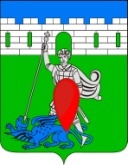 администрация пригородного сельского поселения крымского района ПОСТАНОВЛЕНИЕот _19.06.2018                                                                                                                       № 70хутор НовоукраинскийО внесении изменений в постановление администрации Пригородного сельского поселения Крымского района от 22 июня 2017 года № 81 «Об утверждении квалификационных требований для замещения должностей муниципальной службы в администрации Пригородного  сельского поселения Крымского района»В соответствии с Федеральным законом  от 02.03.2007 № 25-ФЗ «О муниципальной службе в Российской Федерации» и изменениями, внесенных Законом  Краснодарского края от 06 марта 2018 года № 3746-КЗ в статьи 2 и 3 Закона  Краснодарского края от 3 мая 2012 года № 2490-КЗ «О типовых квалификационных требованиях для замещения должностей муниципальной службы в  Краснодарском крае», п о с т а н о в л я ю:1. Пункт 1 Приложения «Квалификационные требования для замещения  должностей  муниципальной службы в   администрации Пригородного  сельского поселения Крымского района» к  постановлению администрации Пригородного сельского поселения Крымского района  от 22.06.2017  № 81 изложить в следующей редакции:«1. Квалификационные требования к уровню профессионального образования.Для замещения должностей муниципальной службы определяются следующие типовые квалификационные требования к уровню профессионального образования:1) по главным должностям муниципальной службы - высшее образование не ниже уровня специалитета, магистратуры по профилю деятельности органа или по профилю замещаемой должности;2) по ведущим должностям муниципальной службы - высшее образование по профилю деятельности органа или по профилю замещаемой должности;3) по старшим и младшим должностям муниципальной службы - профессиональное образование по профилю замещаемой должности.».2. Пункт 2 Приложения «Квалификационные требования для замещения  должностей  муниципальной службы в   администрации Пригородного  сельского поселения Крымского района» к  постановлению администрации Пригородного сельского поселения Крымского района  от 22.06.2017  № 81 изложить в следующей редакции: «2.  Квалификационные требования к стажу муниципальной службы или стажу работы по специальности, направлению подготовки.Для замещения должностей муниципальной службы устанавливаются следующие типовые квалификационные требования к стажу муниципальной службы или стажу работы по специальности, направлению подготовки:1) главных должностей муниципальной службы – не менее одного года стажа муниципальной службы или стажа работы по специальности, направлению подготовки;2) ведущих, старших и младших должностей муниципальной службы - без предъявления требования к стажу.3. Пункты 3, 4 Приложения «Квалификационные требования для замещения  должностей  муниципальной службы в   администрации Пригородного  сельского поселения Крымского района» к  постановлению администрации Пригородного сельского поселения Крымского района  от 22.06.2017  № 81 признать утратившими силу.3. Главному специалисту администрации Пригородного  сельского поселения Крымского района  (Полторацкая) настоящее постановление обнародовать и разместить на официальном сайте администрации Пригородного  сельского поселения Крымского района в сети Интернет.4. Постановление вступает в силу со дня его официального обнародования.Глава Пригородного  сельского поселенияКрымского района						          В.В.Лазарев